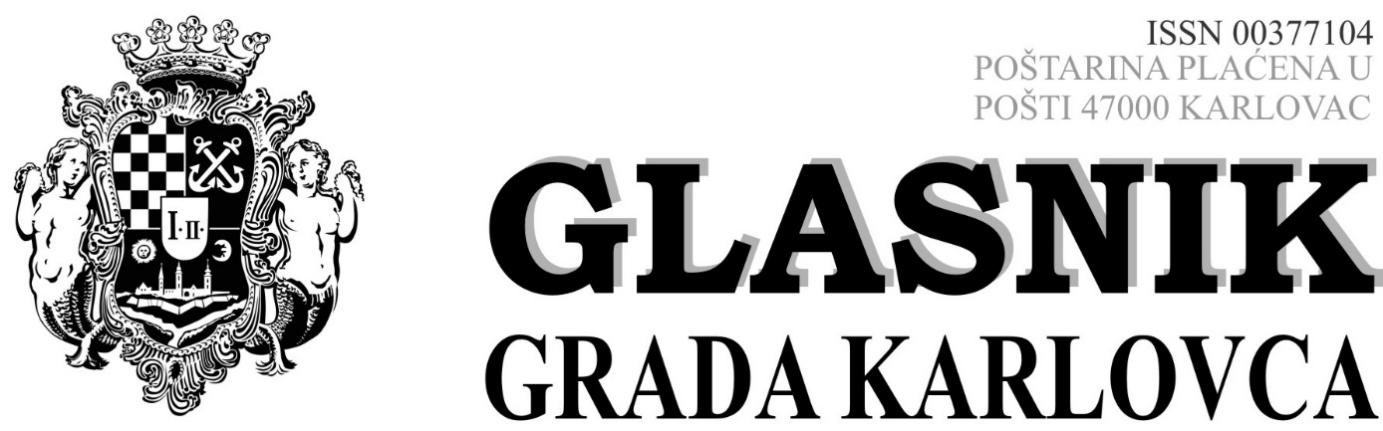          Izlazi prema potrebi                               Broj 16	 Godina LVI.	              Karlovac 4. listopada 2023. GRADONAČELNIK GRADA KARLOVCA										str.171. DRUGE IZMJENE        I DOPUNE 			Plana prijma u službu u upravna tijela Grada Karlovca za 2023. godinu 							1419.GRADONAČELNIK GRADA KARLOVCA171.Na temelju članka 10. Zakona o službenicima i namještenicima u lokalnoj i područnoj (regionalnoj) samoupravi (Narodne novine broj 86/08, 61/11, 04/18, 112/19), članka 44. i članka 98. Statuta Grada Karlovca (Glasnik Grada Karlovca broj 9/21 – potpuni tekst, 10/22), a u svezi s Proračunom Grada Karlovca za 2023. godinu (Glasnik Grada Karlovca broj 20/22, 10/23) gradonačelnik Grada Karlovca, donosiDRUGE IZMJENE I DOPUNE PLANA PRIJMA U SLUŽBUU UPRAVNA TIJELA GRADA KARLOVCA ZA 2023. GODINUI.	U Planu prijma u službu u upravna tijela Grada Karlovca za 2023. godinu (Glasnik Grada Karlovca broj 1/23, 11/23 u daljnjem tekstu Plan) tablica iz točke I. koja čini sastavni dio Plana mijenja se na sljedeći način:-u redu pod rednim brojem 4. „Upravni odjel za gradnju i zaštitu okoliša“ u stupcu “Potreban broj službenika i namještenika na neodređeno vrijeme“, podstupcu 5.a. brojka  „1“ zamjenjuje se brojkom „2“. U stupcu „Ukupno“ brojka „3“ zamjenjuje se brojkom „4“.-u redu „Ukupno“ u stupcu „Potreban broj službenika i namještenika na neodređeno vrijeme“, podstupcu 5.a. brojka „9“ zamjenjuje se brojkom „10“. U stupcu  „Ukupno“ brojka „18“ zamjenjuje se brojkom „19“.II.U preostalom dijelu Plan prijma u službu u upravna tijela Grada Karlovca za 2023. godinu se ne mijenja.III. 	Druge izmjene i dopune Plana prijma u službu u upravna tijela Grada Karlovca za 2023. godinu stupaju na snagu sljedećeg dana od dana objave u „Glasniku Grada Karlovca“.GRADONAČELNIK		                                                                            	KLASA: 024-02/23-01/01URBROJ: 2133-1-03-01/04-23-5Karlovac, 04. listopada 2023GRADONAČELNIK       Damir Mandić, dipl.teol., v.r.GLASNIK GRADA KARLOVCA - službeni list Grada Karlovca Glavni i odgovorni urednik: Vlatko Kovačić, mag. iur., viši savjetnik za pravne poslove i poslove gradonačelnika, Banjavčićeva 9, Karlovac; tel. 047/628-105Tehnička priprema: Ured gradonačelnika	